Communicating Ocean Science WorkshopJanuary 19, 2015, 8am-12pmHotel Captain Cook Foredeck (Ballroom)2015 Alaska Marine Science Symposium  WORKSHOP AGENDA8 am  –  8:15 am  	Welcome, Introductions –Marilyn Sigman, Alaska Sea Grant 8:15 am – 9:15 am	Stepping Up Your Game – presentationsOutreach Using Video and Film
Lauren Bell, UAF School of Fisheries and Ocean Sciences: Do-it-yourself video production with a GoPro camera
Steve Okkonen, UAF School of Fisheries and Ocean Sciences: Working with professional film-makers: the making of “Arctic Currents: A year in the life of a bowhead whale”Engaging K-12 Audiences
Laura Conner, UAF College of Natural Science and Mathematics: Engaging kids: designing a successful classroom visit
Laurie Morrow, Alaska SeaLife Center: Engaging students of different ages in “complicated topics” (e.g., climate change, ocean acidification)Engaging Communities
Courtney Carothers, UAF School of Fisheries and Ocean Sciences: Community engagement throughout the research processJulia Parrish, University of Washington School of Aquatic and Fisheries Sciences & Director of COASST: Science as a Team Sport: What coastal residents and scientists can do together9:15-9:25 am		BREAK
	9:25 – 10:10 am  	Break-out Group #1

10:10 – 10:20 am	BREAK10:20 – 11:05 am	Break-out Group #211:05– 11:15 am	BREAK11:15– 11:45 am  	Wrap-up and presentation of 2015 Alaska Science Outreach Award 11:45– 12:00 	Evaluation. Everyone who fills out an evaluation will be eligible for a drawing. First prize will be a GoPro camera!Hosted By: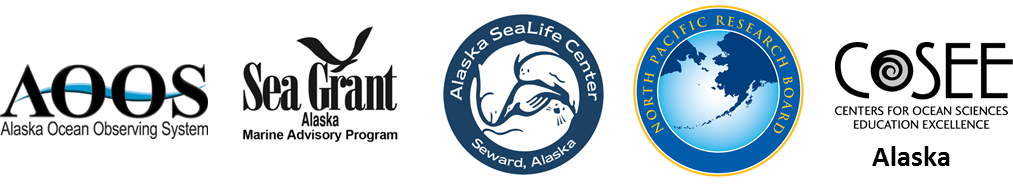 